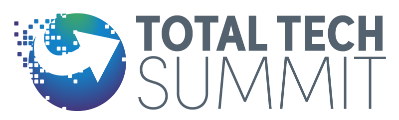 Name:															Company:																			I’m interested in learning more about the following products/services:Product AProduct BProduct CProduct DProduct EProduct FLet’s connect via the below option for next steps. GoToMeeting to review product/serviceIn-person meeting at my officeIn person meeting at company name officeOther						Names/titles of others that should be included in the discussion:																						 Specific questions/interests:																											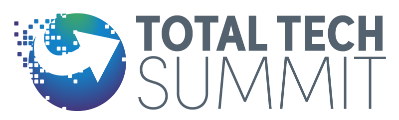 Name:															Company:																			I’m interested in learning more about the following products/services:Product AProduct BProduct CProduct DProduct EProduct FLet’s connect via the below option for next steps.GoToMeeting to review product/serviceIn-person meeting at my officeIn person meeting at company name officeOther						Names/titles of others that should be included in the discussion:																						Specific questions/interests:																											